PANDEMONIUM IN TIMONIUM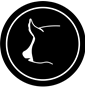 ALL BREEDS JR. SHOW&ABA “IN THE SPOTLIGHT”BERKSHIRE OPEN SHOW AND SALEAugust 30- September 1, 2024Judge: Entries Open: July 1, 2024Entry Deadline: July 31, 2024Maryland State Fairgrounds| Timonium, MDADDITIONAL INFORMATION:Jr. Purebred Eligible Farrowing Date: January 1, 2024, or afterEntries Open: July 1, 2024All entries will be available online at americanberkshire.com. Entry Deadline: July 31, 2024Junior Ownership Deadline: July 3, 2024Barrow Weights: Declared weight, 15lbs. weigh-back.Crossbred Gilt Weights: Declared weight, maximum weight 375 lbs. with 15 lbs. weigh-back.Berkshrie Open Show Eligible Farrowing Date: November 1, 2023, or afterOpen Show Entries: May consist of 4 gilts and 4 boarsAll Berkshire must meet current breed character guidelines. Guidelines can be found online at https://americanberkshire.com/berkshire-breed-eligibility/Requirement & Information for Pandemonium in Timonium:ALL Berkshire barrow & gilts must be stress negative and the stress status must be on the pedigree (HAL-1843* nm must be under the pig’s name on the pedigree).  The ABA reserves the right to randomly collect a DNA sample on exhibited animals (barrows and gilts) at any event where registered animals are exhibited. This sample may be used for testing for the presence of the stress gene, sire verification, or breed purity. This collection will be supervised by the ABA or breed representatives.Showmanship will start at 5:00 p.m. Friday, August 30, 2024.  We will show oldest to youngest.  Breed Champion Gilts and Barrows (including Crossbreds) receive a banner.  All Reserve Breed Champions (including Crossbreds) receive a banner.  There will be Top 5 Overall purebred barrows and gilts, selected from the Breed Champions and Reserves, all receiving banners. Crossbred barrows and crossbred gilts are not eligible.Junior show will start 30 minutes after the conclusion of the judging contest on Saturday, August 31, 2024.  We will show in alphabetical breed order starting with gilts then barrows.Please remember that we do not provide shavings, you must bring your own.Please read the health requirements closely.  We cannot allow you to exhibit if you do not follow health rules.  All animals MUST be penned inside the barn. No one will be allowed to show off the trailer.Restriction: 1 Purebred (NSR, CPS, and ABA Breed) animal must be exhibited for every 1 Crossbred, regardless of gender.Junior exhibitors must bring their original pedigree and health papers to check-in, copies are encouraged to help shorten the check-in process. YQCA certification is required for all exhibitors or their parents or guardians. YQCA Numbers are to be presented at check-in. Entry fee is $45/head. There will be no Jr. show gilt or barrow entries accepted at the show, entries must be made on-line at Americanberkshire.com by July 31, 2024.  Entries received on or after August 1, 2024 are subject to double entry fees.All entries are NON-REFUNDABLE.Exhibitors are prohibited to use the scales during scheduled shows. Hogs will be released under the guidance of the Superintendent. Jr. Gilt Exhibitors:Gilts must be farrowed January 1, 2024 and after.Breed classes will be broken according to farrowing dates, with class sizes divided as equal as possible.All gilt entries must be registered with the appropriate breed association and meet all breed eligibility requirements.  Each crossbred gilt exhibitor will receive a weigh card for each cross gilt, that must be filled out and returned.  This weigh card is to be turned in by 3 p.m., Friday, August 30, 2024All junior show gilts are guaranteed to be open.  The ABA has the right to pregnancy check any gilt.  Top 5 Overall Purebred Gilts will be selected. Breed Champions and Reserves will be brought back for this drive at the conclusion of the last class.Crossbred gilts will have a maximum weight limit of 375 lbs. Cross gilts will have a 15-pound weight tolerance from the weight card that was turned in. All Crossbred gilts will be weighed back at the judge’s discretion.Jr. Barrow Exhibitors:Barrows must be farrowed January 1, 2024, and after.This is a non-terminal show.Barrows will be shown by weight with class sizes divided as equal as possible.  There is no weight limit on barrows.  Barrows will have a 15-pound weight tolerance from the weight card that was turned in. All barrows will be weighed back at the judge’s discretion.All purebred barrow entries must be registered with the appropriate breed association and must meet all breed eligibility requirements.  Each exhibitor will receive a weigh card for each barrow that must be filled out and returned. This weigh card is to be turned in by 3 p.m., Friday, August 30, 2024.The Top 5 Overall Purebred Barrows will be selected. Breed Champions and Reserves will be brought back for this drive at the conclusion of the last class. Crossbreds are not eligible.Showmanship ContestDivisions will be randomly broken into classes according to entries, with no more than 15 exhibitors per class.Showmanship entries will be made a check-in. Gilts or barrows used for the showmanship contest are required to come from a junior exhibitor and be entered in the show. Exhibitors must show a purebred in showmanship. The divisions will be as of January 1, 2024: Senior (17-21); Intermediate (13-16); Junior (9-12) and Novice (8 and under).Any gilts/barrows that do not meet breed eligibility requirements may not be used for showmanship.  All efforts will be made to help these youth find replacements to use in showmanship.Requirements & Information for ABA “In the Spotlight” Berkshire Open Show:Berkshrie Open Show entries must be farrowed on or after November1, 2023.Entry fee is $40/head. Entries must be made on-line at Americanberkshire.com by July 31, 2024.  Entries received on or after August 1, 2024, are subject to double entry fees.All entries are NON-REFUNDABLE.All Berkshires must be stress negative and have the negative stress status denoted on the pedigree (HAL-1843* nm).Open Show Berkshire Barrows are not eligible for the sale.Please remember that we do not provide shavings, you must bring your own.Please read the health requirements closely.  We cannot allow you to exhibit if you do not follow health rules.Entries may consist of 4 gilts and 4 boarsAll open show entries will be weighted from 1-2 pm on Saturday, August 31, 2024Lot numbers will be preassigned, you must have your animal painted with the lot number before you enter the show ring.Berkshires that make the sale, will be announced at the end out each class.If you do not make the sale, exhibitors can sign up to be in the sale for $20/head, you have 10 minutes after the conclusion of the show to let ABA staff know. To expedite the check-in process, please email Rose Criswell at rose@americanberkshire.com or call 765-497-3618 with the ear notch and registration of your Berkshire for open show entries ONLY.Friday, August 308 am – NoonJunior show check-in10 amAll Junior entries must be in place 3 pmAll Crossbred gilt, Crossbred and Purebred barrow weight cards due 5 pm Showmanship (Senior, Intermediate, Junior, Novice)Saturday, August 319 am4-H State Livestock Judging Contest9 am -NoonOpen Show check-in10 amAll Open show entries must be in place1pm- 2 pmAll Open Show entries must be weighed*30 minutes after the conclusion of the judging contestJunior Gilt Show — (Berkshire, Chester White, Duroc, Hampshire, Hereford, Landrace, Poland China, Spot, Tamworth, Yorkshire, Crossbreds)Junior Barrow Show- Berkshire, Chester White, Duroc, Hampshire, Hereford, Landrace, Poland China, Spot, Tamworth, Yorkshire, Crossbreds)Sunday, September 19 amOpen Berkshire Show (Gilts, Boars, Market Barrows)*2 hours after the conclusion of the show, the sale will begin Open Berkshire Sale 